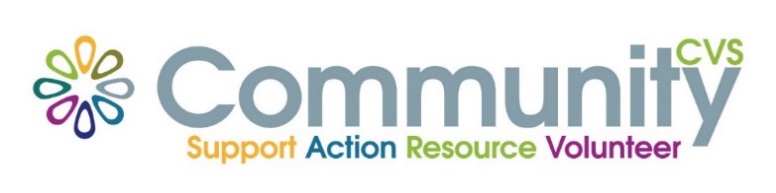 Community CVS Network MeetingThursday 25th November 20219:30am – 11:30amThe Conference Room, The Boulevard Centre 45 Railway Road Blackburn BB1 1EZ Agenda9.30am Introductions 9:45am Presentation from Joanne Lever from CANW 10.00am Presentation from Louise Whiteside  from Lancs Women   	10:15am Presentation from Kathryn Creech  from Re:fresh  10:30am Presentation from  Hannah from Hope for Justice 10:45am Presentation from Mischa Russell from ELHT Breast Feeding Support  Date of Next Meeting Thursday 27th January 2022for more information please contact Donna Talbot 01254 583957donna.talbot@CommunityCVS.org.uk